Clergy – Change to Appointment 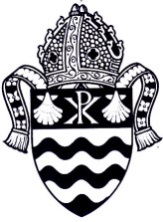 [Parish Representative to complete sections requiring change to be made]Personal DetailsPersonal DetailsPersonal DetailsPersonal DetailsPersonal DetailsPersonal DetailsPersonal DetailsPersonal DetailsName:Name:Name:Name:Name:Name:Name:Name:Parish:Parish:Parish:Parish:Parish:Parish:Parish:Parish:Position Title:
(please circle)Parish PriestParish PriestAssistant PriestAssistant PriestAssistant PriestLocumLocumPosition Title:
(please circle)Other: (please state)Other: (please state)Status:(please tick)Full Time  Full Time  Part Time  Part Time DetailsIndicated which days of the week are required to workMon  Tues  Wed  Thurs   Fri  Sat  Sun Mon  Tues  Wed  Thurs   Fri  Sat  Sun Mon  Tues  Wed  Thurs   Fri  Sat  Sun Hours per dayHours per dayHours per day% of Fulltime Equivalent role:Start Date:End Date:(if fixed term)Gross Stipend:p.a.Hourly Rate: $(if casual)Hourly Rate: $(if casual)Hourly Rate: $(if casual)Hourly Rate: $(if casual)Hourly Rate: $(if casual)Hourly Rate: $(if casual)AllowancesExisting AmountNew AmountNew AmountNew AmountHousing:Per annum amountPer annum amountPer annum amountMotor Vehicle:Per annum amountPer annum amountPer annum amountOther: (please specify)Per annum amountPer annum amountPer annum amountTOTAL:Total of gross stipend + above  allowancesTotal of gross stipend + above  allowancesTotal of gross stipend + above  allowancesSuperannuationExisting AmountNew AmountNew AmountNew Amount%$Other CostsExisting AmountNew AmountNew AmountNew AmountTotal Annual PayrollTotal stipend + allowances + SuperTotal stipend + allowances + SuperTotal stipend + allowances + SuperParish DebitTotal annual Payroll ÷ 12Total annual Payroll ÷ 12Total annual Payroll ÷ 12Authorisation – Two  Church Wardens to authorise Authorisation – Two  Church Wardens to authorise Authorisation – Two  Church Wardens to authorise Authorisation – Two  Church Wardens to authorise Authorisation – Two  Church Wardens to authorise Name:Contact Phone:Email:Email:Email:Signature:Date:Name:Contact Phone:Email:Email:Email:Signature:Date:OFFICE USE ONLYOFFICE USE ONLYOFFICE USE ONLYOFFICE USE ONLYEntered into MYOB  Date:By: